In Paul’s letter to the Philippians he has eased their minds by reminding them that his circumstances have helped advance the gospel. He also sent them encouragement through examples such as Timothy and Epaphroditus. He reminded them that unshakable joy is able to transcend all circumstance. Now in chapter four Paul is ready to address the problem of the Philippians … disunity. Paul knew there is nothing good that comes from a church that is not unified. However, he also knew that a church with unity is powerful and something to rejoice over. 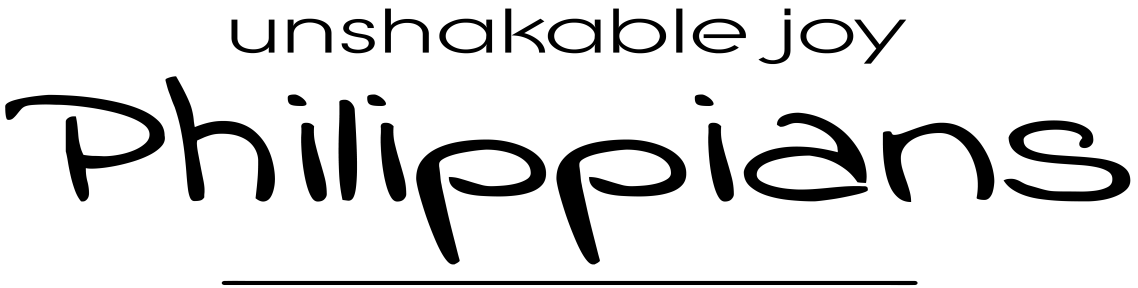 Unshakable Joy in UnityPhilippians 4:1-7 (John 13:34-35)(Page 820 in the Pew Bible)Unity is an important _____________ in unshakable joyWhen unity is missing joy is __________When unity is missing ministry is _____________When unity is missing we all have a _______________Unity provides unshakable joy two ways … It connects us ____________It connects us with God through _________, ________, _________